Les chaînes alimentaires1 - Les régimes alimentairesLes animaux ne mangent pas tous la même chose : certains mangent de la viande, d’autres des végétaux ou encore des graines. Ce que mange un animal, c’est son régime alimentaire.- Un animal qui ne mange que de la viande est un carnivore.- Un animal qui ne mange que des végétaux est un herbivore.- Un animal qui ne mange que des graines est un granivore.- Un animal qui mange de tout est un omnivore.2 - Les relations entre les animauxCertains animaux en chassent d’autres pour les manger.Celui qui chasse est appelé le prédateur, celui qui est chassé est appelé la proie.ex : l’aigle est le prédateur et le lapin la proie. 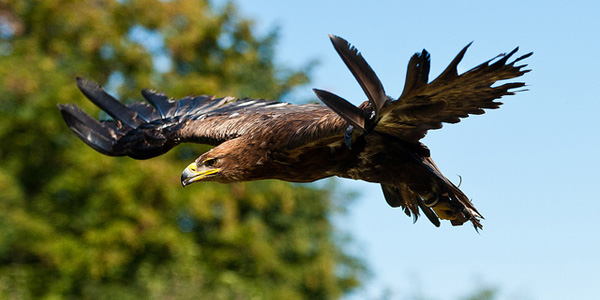 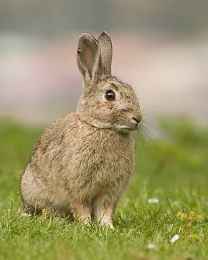 3 - Les chaînes alimentairesLes êtres vivants qui vivent au même endroit se nourrissent les uns des autres. On appelle cela une chaîne alimentaire.Dans le schéma, la flèche signifie « est mangé(e) par ».- Un exemple dans la forêt- Un exemple dans la mer- Un exemple dans le désertToutes les chaînes alimentaires commencent par des végétaux.Dans la nature, si un être vivant disparait, tous les autres risquent de disparaitre aussi.Je sais ma leçon si…SCIENCES Je connais le nom des principaux régimes alimentaires.SCIENCES Je connais le vocabulaire pour parler des relations entre les animaux.SCIENCES Je sais ce qu’est une chaîne alimentaire.SCIENCES Je connais un exemple de chaîne alimentaire dans différents milieux.herbe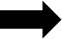 fourmipicchouettealgueskrillsardinethonvégétauxfourmigerbillefennec